Courtyard Motor Show Sunday 23rd July 2023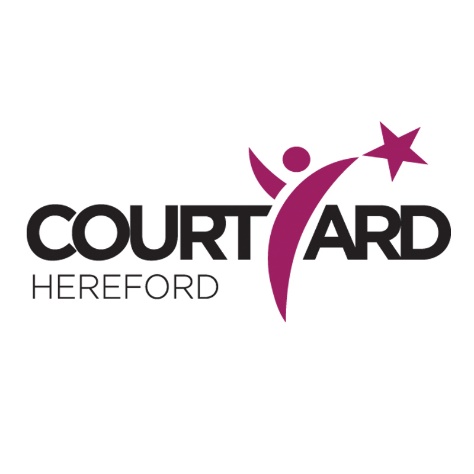 After last year’s success of the 2022 Motor Car Show, The Courtyard Centre for the Arts in Hereford is holding another Motor Show on Sunday 23rd July 2023 from 10am to 2pm, with exhibitor vehicles arriving from 9am. All cars and bikes welcome – including unusual, rare and quirky of any age.The show will be held at The Courtyard in Hereford (HR4 9JR). Please be aware that the event will go ahead no matter what the weather! All cars entered need to be booked in advance as capacity is limited to around 60 vehicles. There is a hardstanding fully marked out car park which will be closed to parking by the general public. Vehicles will be parked in alternate bays to enable good access for viewing. A limited number of spaces for disabled drivers will be available adjacent to the building on a first come, first served basis – please let us know if you would like to access one of these spaces. The only other vehicles parked at the venue will be staff and stewards in a designated area.  For safety there will be no vehicle movements in or out of the carpark during the hours of 10am and 2pm. However, we understand that an emergency may arise that means you have to leave – a contact system to enable this will be in place on the day. A one way system will be operating with entry via Penhaligon Way and exiting behind the building directly into Edgar Street. The non-refundable entry fee is £5 per vehicle (repayable only if The Courtyard cancels the Show). All proceeds raised from the Motor Show will go to support the Courtyard which is a community arts charity. The Café Bar will be open between 10am and 2pm. Catering facilities will be available in the building with a range of beverages, snacks and light refreshments. Toilet facilities are also available in the building. If you would like to attend, please complete the entry form attached and forward it to Clare Wichbold at clare.wichbold@courtyard.org.uk or drop it off at the Box Office. Payment can be made in person at The Box Office or by BACS: Account Name: The Courtyard TrustSort Code: 30-92-49Account No: 40593260 Quote reference: Motor Show followed by registration number If you’d like to send a photo of your vehicle with the application form, that would be super! Confirmation will be issued of your place at the event nearer the time. Thankyou for your support in our venture which we hope will raise lots of money for our community engagement work. We’re looking forward to seeing you on 23rd July – and fingers crossed for a sunny day! The Courtyard Centre for the Arts, registered charity number 1067869Courtyard Motor Show - Sunday 23rd July 2023 Entry Form Please delete as applicableYES/NO I’ve attached a photograph of my vehicle YES/NO I would like to book a disabled parking space for my vehicle (please note limited spaces are available)     Terms and conditions In completing and submitting this form:I understand that the entrance fee is non-refundable (unless The  Courtyard cancels the event)I confirm that my vehicle will have valid third party liability insurance on the day   I declare that my vehicle is fully road legal for the duration of the eventI understand that I am entering the show at my own risk and I cannot hold The Courtyard Centre for the Arts liable for any damage of my vehicleGDPRWe will only use personal information collected in relation to this event and not for any other purpose.  In line with GDPR best practice, we’ve also revised our general privacy policy which you can access via our website at www.courtyard.org.uk/privacy policy or you can ask to see a copy at our Box Office. Please return this form to Clare Wichbold, clare.wichbold@courtyard.org.uk and ensure your remittance has been paid. Thankyou! The Courtyard Centre for the Arts, registered charity number 1067869Contact details Contact details Name AddressContact number on day (mobile)Email Vehicle details Vehicle details Make ModelYear first registeredRegistration number 